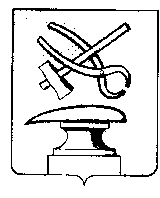  АДМИНИСТРАЦИЯ ГОРОДА КУЗНЕЦКА ПЕНЗЕНСКОЙ ОБЛАСТИПОСТАНОВЛЕНИЕ       от 10.10.2022  № 2018г.КузнецкО внесении изменения в постановление администрации города Кузнецка Пензенской области от 10.01.2019 № 10 «Об утверждении Административного регламента предоставления администрацией города Кузнецка Пензенской области муниципальной услуги «Принятие решения о предоставлении в собственность земельного участка для индивидуального жилищного строительства гражданам, имеющим 3 и более детей»В соответствии с Федеральным законом от 27.07.2010 № 210-ФЗ «Об организации предоставления государственных и муниципальных услуг», ст.39.5 Земельного кодекса Российской Федерации, законом Пензенской области от 04.03.2015 № 2693-ЗПО «О регулировании земельных отношений на территории Пензенской области», постановлением администрации города Кузнецка Пензенской области от 29.06.2022 № 1243 «О разработке и утверждении административных регламентов предоставления муниципальных услуг органами местного самоуправления города Кузнецка», постановлением администрации города Кузнецка Пензенской области от 18.04.2012 № 439 «Об утверждении реестра муниципальных услуг города Кузнецка», руководствуясь ст.28 Устава города Кузнецка Пензенской области, АДМИНИСТРАЦИЯ ГОРОДА КУЗНЕЦКА ПОСТАНОВЛЯЕТ:1.	Внести изменение в постановление администрации города Кузнецка Пензенской области от 10.01.2019 № 10 «Об утверждении Административного регламента предоставления администрацией города Кузнецка Пензенской области муниципальной услуги «Принятие решения о предоставлении в собственность земельного участка для индивидуального жилищного строительства гражданам, имеющим 3 и более детей» (далее – постановление), изложив приложение к постановлению в новой редакции согласно приложению к настоящему постановлению.2. Настоящее постановление подлежит официальному опубликованию и вступает в силу на следующий день после официального опубликования. 3. Опубликовать настоящее постановление в издании «Вестник администрации города Кузнецка» и разместить на официальном сайте администрации города Кузнецка в информационно-телекоммуникационной сети «Интернет».4. Контроль за исполнением настоящего постановления возложить на председателя комитета по управлению имуществом города Кузнецка (П.Г.Садовников).Глава администрации города Кузнецка                                    С.А.ЗлатогорскийПриложениеУтвержденпостановлением администрации города Кузнецка Пензенской областиот 10.10.2022  № 2018Административный регламент предоставления администрацией города Кузнецка Пензенской области муниципальной услуги «Принятие решения о предоставлении в собственность земельного участка для индивидуального жилищного строительства гражданам, имеющим 3 и более детей»I. Общие положения1.1. Предмет регулирования регламентаАдминистративный регламент предоставления муниципальной услуги «Принятие решения о предоставлении в собственность земельного участка для индивидуального жилищного строительства гражданам, имеющим 3 и более детей» (далее - Регламент) устанавливает порядок и стандарт предоставления муниципальной услуги «Принятие решения о предоставлении в собственность земельного участка для индивидуального жилищного строительства гражданам, имеющим 3 и более детей» (далее - муниципальная услуга), определяет сроки и последовательность административных процедур (действий) администрации города Кузнецка (далее - Администрация) при предоставлении муниципальной услуги.1.2. Круг заявителейГраждане, имеющие трех и более детей, состоящие на учете в качестве нуждающихся в жилых помещениях, проживающие на территории Пензенской области, в случае рождения (усыновления или удочерения) начиная с 1 января 2011 года третьего ребенка или последующих детей при наличии совместно проживающих с ними двух несовершеннолетних детей (далее - заявитель).От имени заявителя с заявлением о предоставлении муниципальной услуги может обратиться представитель заявителя, наделенный заявителем в порядке, установленном законодательством Российской Федерации, полномочиями выступать от имени заявителя при взаимодействии с соответствующими государственными органами, органами местного самоуправления и организациями при предоставлении муниципальной услуги.1.3. Требования к порядку информирования о предоставлениимуниципальной услуги1.3.1. Подробную информацию о предоставляемой муниципальной услуге, а также о ходе ее предоставления, можно получить на официальном сайте Администрации в информационно-телекоммуникационной сети "Интернет" (www.gorodkuzneck.ru) (далее - Официальный сайт Администрации), на официальном сайте Комитета в информационно-телекоммуникационной сети "Интернет" (http://kumi-kuz.ru) (далее - Официальный сайт Комитета), в федеральной государственной информационной системе "Единый портал государственных и муниципальных услуг (функций)" (www.gosuslugi.ru.) (далее - Единый портал) или модуля Комплексной системы предоставления государственных и муниципальных услуг Пензенской области "Портал государственных и муниципальных услуг (функций) Пензенской области" (https://gosuslugi.pnzreg.ru) (далее - Региональный портал).На Едином портале и Региональном портале государственных и муниципальных услуг (функций), официальном сайте Администрации размещается следующая информация:1) исчерпывающий перечень документов, необходимых для предоставления муниципальной услуги, требования к оформлению указанных документов, а также перечень документов, которые заявитель вправе представить по собственной инициативе:2) круг заявителей;3) срок предоставления муниципальной услуги;4) результаты предоставления муниципальной услуги, порядок представления документа, являющегося результатом предоставления муниципальной услуги;5) исчерпывающий перечень оснований для приостановления или отказа в предоставлении муниципальной услуги;6) размер государственной пошлины, взимаемой за предоставление муниципальной услуги;7) о праве заявителя на досудебное (внесудебное) обжалование действий (бездействия) и решений, принятых (осуществляемых) в ходе предоставления муниципальной услуги;8) формы заявлений (уведомлений, сообщений), используемые при предоставлении муниципальной услуги.Информация о порядке и сроках предоставления муниципальной услуги посредством Единого портала, Регионального портала государственных и муниципальных услуг (функций), а также на официальном сайте Администрации предоставляется заявителю бесплатно.Доступ к информации о сроках и порядке предоставления услуги осуществляется без выполнения заявителем каких-либо требований, в том числе без использования программного обеспечения, установка которого на технические средства заявителя требует заключения лицензионного или иного соглашения с правообладателем программного обеспечения, предусматривающего взимание платы, регистрацию или авторизацию заявителя или предоставление им персональных данных.1.3.2. Справочная информация (место нахождения, график (режим работы Администрации и Комитета по управлению имуществом города Кузнецка (далее - Комитет), справочные телефоны Администрации и Комитета, адрес официального сайта Администрации в информационно-коммуникационной сети "Интернет" и адрес электронной почты) размещается на официальном сайте в информационно-коммуникационной сети "Интернет", на Едином портале и Региональном портале.1.3.3. Информирование о порядке предоставления муниципальной услуги осуществляется также в многофункциональных центрах предоставления государственных и муниципальных услуг (далее - МФЦ) путем размещения информации, в том числе о графике приема заявителей и номерах телефонов для справок (консультаций), на информационных стендах в помещениях МФЦ.1.3.4. Заявители вправе получить муниципальную услугу через МФЦ в соответствии с соглашением о взаимодействии, заключенным между МФЦ и Администрацией, предоставляющим муниципальную услугу (далее - соглашение о взаимодействии), с момента вступления в силу соглашения о взаимодействии, а также через Единый портал и (или) Региональный портал.II. Стандарт предоставления муниципальной услуги2.1 Наименование муниципальной услуги: Принятие решения о предоставлении в собственность земельного участка для индивидуального жилищного строительства гражданам, имеющим 3 и более детей (далее – муниципальная услуга).2.2. Предоставление муниципальной услуги осуществляет Администрация.Органом местного самоуправления, ответственным за подготовку проекта муниципального правового акта муниципальной услуги, является Комитет по управлению имуществом города Кузнецка. 2.3. Результатом предоставления муниципальной услуги является принятие решения в форме постановления администрации города Кузнецка Пензенской области о предоставлении заявителю земельного участка в собственность бесплатно для индивидуального жилищного строительства с приложением выписки из Единого государственного реестра недвижимости в отношении земельного участка и акта приема-передачи земельного участка, либо решение об отказе в предоставлении земельного участка.Результат предоставления муниципальной услуги может быть по выбору заявителя предоставлен ему в форме документа на бумажном носителе, а также в форме электронного документа в течение срока действия результата предоставления муниципальной услуги.2.4. Срок предоставления муниципальной услуги.Срок предоставления муниципальной услуги (принятие решения о предоставлении земельного участка) составляет не более чем 30 рабочих дней со дня поступления в Администрацию заявления о предоставлении земельного участка.Срок предоставления муниципальной услуги (принятие решения об отказе в предоставлении земельного участка по основаниям, указанным в подпунктах 1 и 2 пункта 19 Порядка предоставления гражданам, имеющим трех и более детей, в собственность бесплатно земельных участков, находящихся в государственной или муниципальной собственности, для индивидуального жилищного строительства, утвержденного Законом Пензенской области от 04.03.2015 № 2693-ЗПО "О регулировании земельных отношений на территории Пензенской области") - в течение пяти рабочих дней после истечения срока, указанного в абзаце четвертом пункта 15 указанного Порядка, либо по истечении пяти рабочих дней с даты получения заявления многодетной семьи об отказе от выбора земельного участка.Срок предоставления муниципальной услуги (принятие решения об отказе в предоставлении земельного участка по основаниям, указанным в подпункте 3 пункта 19 Порядка предоставления гражданам, имеющим трех и более детей, в собственность бесплатно земельных участков, находящихся в государственной или муниципальной собственности, для индивидуального жилищного строительства, утвержденного Законом Пензенской области от 04.03.2015 № 2693-ЗПО "О регулировании земельных отношений на территории Пензенской области") - в течение двух рабочих дней со дня принятия решения о снятии гражданина с учета.В случае предоставления заявления и документов через МФЦ срок предоставления муниципальной услуги исчисляется со дня передачи МФЦ такого заявления в отдел делопроизводства Администрации.Днем поступления заявления считается дата его регистрации в отделе делопроизводства Администрации.В случае, если окончание срока рассмотрения заявления приходится на нерабочий день, днем окончания срока считается рабочий день, следующий за нерабочим днем.2.5. Правовые основания для предоставления муниципальной услуги.Муниципальная услуга предоставляется в соответствии с:- Конституцией Российской Федерации;- Земельным кодексом Российской Федерации от 25.10.2001 № 136-ФЗ;- Федеральным законом от 06.10.2003 № 131-ФЗ "Об общих принципах организации местного самоуправления в Российской Федерации";- Федеральным законом от 27.07.2010 № 210-ФЗ "Об организации предоставления государственных и муниципальных услуг";- Федеральным законом от 06.04.2011 № 63-ФЗ "Об электронной подписи";- Постановлением Правительства Российской Федерации от 26.02.2010 №96 "Об антикоррупционной экспертизе нормативных правовых актов и проектов нормативных правовых актов";- Постановлением Правительства Российской Федерации от 25.08.2012 №852 "Об утверждении Правил использования усиленной квалифицированной электронной подписи при обращении за получением государственных и муниципальных услуг и о внесении изменения в Правила разработки и утверждения административных регламентов предоставления государственных услуг";- Постановлением Правительства Российской Федерации от 25.01.2013 №33 "Об использовании простой электронной подписи при оказании государственных и муниципальных услуг";- Законом Пензенской области от 04.03.2015 № 2693-ЗПО "О регулировании земельных отношений на территории Пензенской области";- Уставом города Кузнецка Пензенской области, принятым решением Собрания представителей города Кузнецка Пензенской области от 26.11.2009 №114-13/5 (с последующими изменениями);- Постановлением администрации города Кузнецка Пензенской области от 18.04.2012 № 439 "Об утверждении Реестра муниципальных услуг города Кузнецка";- Постановлением администрации города Кузнецка Пензенской области от 04.02.2015 № 237 "Об утверждении Перечня муниципальных услуг, предоставляемых администрацией города Кузнецка и иными органами местного самоуправления города Кузнецка во взаимодействии с муниципальным бюджетным учреждением "Многофункциональный центр предоставления государственных и муниципальных услуг города Кузнецка".2.6. Исчерпывающий перечень документов, необходимых в соответствии с законодательными или иными нормативными правовыми актами для предоставления муниципальной услуги с разделением на документы и информацию, которые заявитель должен представить самостоятельно, и документы, которые заявитель вправе представить по собственной инициативе, так как они подлежат представлению в рамках межведомственного информационного взаимодействия.2.6.1. Муниципальная услуга предоставляется на основании заявления по форме согласно приложению № 1 к Регламенту, поданного в письменной форме или форме электронного документа, подписанного усиленной квалифицированной электронной подписью в соответствии с требованиями Федерального закона № 63-ФЗ, постановления Правительства РФ от 25.01.2013 № 33.2.6.1.1. В заявлении о предоставлении земельного участка, включенного в перечень земельных участков, предназначенных для предоставления заявителю в собственность, указываются:- фамилия, имя, отчество (при наличии), место жительства заявителя и реквизиты документа, удостоверяющего личность заявителя;- кадастровый номер испрашиваемого земельного участка;- вид разрешенного использования земельного участка;- почтовый адрес, контактный телефон и (или) адрес электронной почты для связи с заявителем.2.6.2. В случае, если для предоставления муниципальной услуги необходима обработка персональных данных лица, не являющегося заявителем, и если в соответствии с Федеральным законом от 27.07.2006 №152-ФЗ "О персональных данных" обработка таких персональных данных может осуществляться с согласия указанного лица, при обращении за получением муниципальной услуги заявитель дополнительно представляет документы, подтверждающие получение согласия указанного лица или его законного представителя на обработку персональных данных указанного лица. Документы, подтверждающие получение согласия, могут быть представлены в том числе в форме электронного документа. Данное требование не распространяется на лиц, признанных безвестно отсутствующими, и на разыскиваемых лиц, место нахождения которых не установлено уполномоченным федеральным органом исполнительной власти.Исчерпывающий перечень документов, необходимых в соответствии с законодательными или иными нормативными правовыми актами для предоставления муниципальной услуги, которые находятся в распоряжении органов, предоставляющих государственные услуги, органов, предоставляющих муниципальные услуги, иных государственных органов, органов местного самоуправления либо подведомственных государственным органам или органам местного самоуправления организаций, участвующих в предоставлении государственных и муниципальных услуг и которые заявитель вправе предоставить по собственной инициативе отсутствует.2.6.3. Заявитель или его представитель может подать заявление и документы, необходимые для предоставления муниципальной услуги следующими способами:а) лично по адресу Администрации, указанному в пункте 1.3.1. Регламента;б) посредством почтовой связи по адресу Администрации, указанному в пункте 1.3.1. Регламента;в) в форме электронного документа, подписанного усиленной квалифицированной электронной подписью посредством Регионального портала;г) на бумажном носителе через МФЦ предоставления государственных и муниципальных услуг.Формирование заявления в электронной форме осуществляется посредством заполнения интерактивной формы запроса на Региональном портале без необходимости дополнительной подачи заявления в какой-либо иной форме.Образцы заполнения электронной формы заявления размещаются на Региональном портале.После заполнения заявителем каждого из полей электронной формы заявления автоматически осуществляется его форматно-логическая проверка.При выявлении некорректно заполненного поля электронной формы заявления заявитель уведомляется о характере выявленной ошибки и порядке ее устранения посредством информационного сообщения непосредственно в электронной форме заявления.При формировании заявления обеспечивается:а) возможность копирования и сохранения запроса и иных документов, указанных в пункте 2.6. Регламента, необходимых для предоставления муниципальной услуги;б) возможность заполнения одной электронной формы заявления несколькими заявителями;в) возможность печати на бумажном носителе копии электронной формы заявления;г) сохранение ранее введенных в электронную форму заявления значений в любой момент по желанию пользователя, в том числе при возникновении ошибок ввода и возврате для повторного ввода значений в электронную форму заявления;д) заполнение полей электронной формы заявления до начала ввода сведений заявителем с использованием сведений, размещенных в федеральной государственной информационной системе "Единая система идентификации и аутентификации в инфраструктуре, обеспечивающей информационно-технологическое взаимодействие информационных систем, используемых для предоставления государственных и муниципальных услуг в электронной форме" (далее - ЕСИА), и сведений, опубликованных на Региональном портале, официальном сайте, в части, касающейся сведений, отсутствующих в ЕСИА;е) возможность вернуться на любой из этапов заполнения электронной формы заявления без потери ранее введенной информации;ж) возможность доступа заявителя на Региональном портале к ранее поданным им заявлениям в течение не менее одного года, а также частично сформированных заявлений - в течение не менее 3 месяцев.2.7. Исчерпывающий перечень оснований для отказа в приеме документов на предоставление муниципальной услуги.Отказ в приеме документов, необходимых для предоставления муниципальной услуги, не предусмотрен.2.8. Исчерпывающий перечень оснований для приостановления предоставления муниципальной услуги или отказа в предоставлении муниципальной услуги.1) непредставление заявителем в течение пяти рабочих дней со дня получения от Администрации извещения о необходимости выбора земельного участка заявления о предоставлении земельного участка, включенного в перечень, с указанием его кадастрового номера, вида разрешенного использования;2) поступление заявления заявителя об отказе от выбора земельного участка;3) принятие решения о снятии гражданина с учета.2.8.1. Основания для приостановления предоставления муниципальной услуги отсутствуют.2.9. Размер платы, взимаемой с заявителя при предоставлении муниципальной услуги.Муниципальная услуга предоставляется бесплатно.2.10. Максимальный срок ожидания в очереди при подаче заявления и при получении результата предоставления муниципальной услуги составляет не более 15 минут.2.11. Срок регистрации заявления.Регистрация заявления осуществляется в течение 1 (одного) рабочего дня с момента его получения.Регистрация заявления о предоставлении муниципальной услуги, направленного в форме электронного документа с использованием Регионального портала, осуществляется в автоматическом режиме.2.12. Требования к помещениям, в которых предоставляется муниципальная услуга, к залу ожидания, местам для заполнения запросов о предоставлении муниципальной услуги, информационным стендам с образцами их заполнения и перечнем документов, необходимых для предоставления муниципальной услуги, в том числе к обеспечению доступности для инвалидов указанных объектов в соответствии с законодательством Российской Федерации о социальной защите инвалидов.Здания, в которых располагаются помещения Администрации, Комитета, МФЦ должны быть расположены с учетом транспортной и пешеходной доступности для заявителей.2.13. Предоставление муниципальной услуги осуществляется в специально выделенных для этой цели помещениях.2.14. Помещения, в которых осуществляется предоставление муниципальной услуги, оборудуются:- информационными стендами, содержащими визуальную и текстовую информацию;- стульями и столами для возможности оформления документов.2.15. Количество мест ожидания определяется исходя из фактической нагрузки и возможностей для их размещения в здании.Места ожидания должны соответствовать комфортным условиям для заявителей и оптимальным условиям работы специалистов.2.16. Места для заполнения документов оборудуются стульями, столами (стойками) и обеспечиваются бланками заявлений и образцами их заполнения.2.17. Кабинеты приема заявителей должны иметь информационные таблички (вывески) с указанием:- номера кабинета;- фамилии, имени, отчества и должности специалиста.Каждое рабочее место должно быть оборудовано персональным компьютером с возможностью доступа к необходимым информационным ресурсам, а также печатающим, копирующим и сканирующим устройствами.При организации рабочих мест следует предусмотреть возможность беспрепятственного входа (выхода) специалистов из помещения.2.18. Помещения должны соответствовать требованиям пожарной, санитарно-эпидемиологической безопасности и быть оборудованы средствами пожаротушения и оповещения о возникновении чрезвычайной ситуации, системой кондиционирования воздуха, иными средствами, обеспечивающими безопасность и комфортное пребывание заявителей.2.19. Предоставление муниципальной услуги осуществляется в отдельных специально оборудованных помещениях, обеспечивающих беспрепятственный доступ инвалидов (включая инвалидов, использующих кресла-коляски и собак-проводников).Помещения для предоставления муниципальной услуги размещаются на нижних этажах зданий, оборудованных отдельным входом, или в отдельно стоящих зданиях. На территории, прилегающей к месторасположению Администрации, Комитета, МФЦ, оборудуются места для бесплатной парковки транспортных средств с выделением не менее 10 процентов мест (но не менее одного места) для бесплатной парковки транспортных средств, управляемых инвалидами I, II групп, а также инвалидами III группы в порядке, установленном Правительством Российской Федерации, и транспортных средств, перевозящих таких инвалидов и (или) детей-инвалидов. Вход и выход из помещения для предоставления муниципальной услуги оборудуются пандусами, расширенными проходами, позволяющими обеспечить беспрепятственный доступ инвалидов, включая инвалидов, использующих кресла-коляски.Вход и выход из помещения для предоставления муниципальной услуги оборудуются соответствующими указателями с автономными источниками бесперебойного питания.Прием получателей муниципальной услуги осуществляется в специально выделенных для этих целей помещениях и залах обслуживания (информационных залах) - местах предоставления муниципальной услуги.В помещениях для предоставления муниципальной услуги на видном месте располагаются схемы размещения средств пожаротушения и путей эвакуации посетителей и специалистов Администрации, Комитета, МФЦ.Обеспечивается дублирование необходимой для инвалидов звуковой и зрительной информации, а также надписей и знаков и иной текстовой и графической информации знаками, выполненными рельефно-точечным шрифтом Брайля, допуск сурдопереводчика и тифлосурдопереводчика.Специалисты Администрации, Комитета, МФЦ оказывают помощь инвалидам в преодолении барьеров, мешающих получению ими услуг наравне с другими лицами.В местах предоставления муниципальной услуги предусматривается оборудование доступных мест общего пользования (туалетов) и хранения верхней одежды посетителей.Рабочее место специалиста Администрации, Комитета, МФЦ оснащается настенной вывеской или настольной табличкой с указанием фамилии, имени, отчества и должности. Рабочие места оборудуются средствами сигнализации (стационарными "тревожными кнопками" или переносными многофункциональными брелками-коммуникаторами).Места предоставления муниципальной услуги оборудуются с учетом стандарта комфортности предоставления муниципальных услуг.2.20. Показатели доступности и качества предоставления муниципальной услуги.2.20.1. Показателями доступности предоставления муниципальной услуги являются:- транспортная доступность к месту предоставления муниципальной услуги;- обеспечение беспрепятственного доступа лиц к помещениям, в которых предоставляется муниципальная услуга;- размещение информации о порядке предоставления муниципальной услуги на официальном сайте Администрации, сайте Комитета, на Едином портале и Региональном портале;- размещение информации о порядке предоставления муниципальной услуги на информационных стендах;- предоставление возможности подачи заявления о предоставлении муниципальной услуги в виде электронного документа;- размещение информации о порядке предоставления муниципальной услуги в средствах массовой информации;- возможность получения заявителем информации о ходе предоставления муниципальной услуги с использованием Регионального портала, официального сайта Администрации.2.20.2. Показателями качества предоставления муниципальной услуги являются отсутствие:- очередей при приеме и выдаче документов заявителям (их представителям);- нарушений сроков предоставления муниципальной услуги;- обоснованных жалоб на действия (бездействие) органа, предоставляющего муниципальную услугу, муниципальных служащих и должностных лиц, предоставляющих муниципальную услугу;- обоснованных жалоб на некорректное, невнимательное отношение муниципальных служащих и должностных лиц, предоставляющих муниципальную услугу, к заявителям (их представителям).2.21. Особенности предоставления муниципальной услуги в МФЦ и особенности предоставления муниципальной услуги в электронной форме.Предоставление муниципальной услуги осуществляется на базе МФЦ по принципу "одного окна", в соответствии с которым предоставление государственной услуги осуществляется после однократного обращения заявителя с соответствующим заявлением. При обращении заявителя в МФЦ взаимодействие с Администрацией осуществляется без участия заявителя в порядке и сроки, установленные нормативными правовыми актами и соглашением о взаимодействии между МФЦ и Администрацией.Предоставление муниципальной услуги осуществляется в электронной форме. Заявление в форме электронного документа представляется в Администрацию по выбору заявителя:- путем заполнения формы запроса посредством отправки через личный кабинет в Едином портале или в Региональном портале;- путем направления электронного документа в Администрацию на официальную электронную почту.В заявлении указывается один из следующих способов предоставления результатов предоставления муниципальной услуги Администрацией:- в виде бумажного документа, который заявитель получает непосредственно при личном обращении;- в виде бумажного документа, который направляется Администрацией заявителю посредством почтового отправления;- в виде электронного документа, размещенного на официальном сайте, ссылка на который направляется Администрацией заявителю посредством электронной почты;- в виде электронного документа, который направляется Администрацией заявителю посредством электронной почты.Заявление в форме электронного документа подписывается усиленной квалифицированной электронной подписью заявителя (представителя заявителя).К заявлению прилагается копия документа, удостоверяющего личность заявителя (удостоверяющего личность представителя заявителя, если заявление представляется представителем заявителя), в виде электронного образа такого документа. Представление указанного в настоящем пункте документа не требуется в случае представления заявления посредством отправки через личный кабинет в Едином портале или в Региональном портале, а также, если заявление подписано усиленной квалифицированной электронной подписью.В случае представления заявления представителем заявителя, действующим на основании доверенности, к заявлению также прилагается доверенность в виде электронного образа такого документа.Получение заявления и прилагаемых к нему документов в форме электронного документа подтверждается Администрацией путем направления заявителю сообщения в форме электронного документа, подписанного квалифицированной электронной подписью, с указанием даты и времени их получения, Сообщение направляется указанным заявителем в заявлении способом не позднее рабочего дня, следующего за днем поступления заявления в Администрацию.При поступлении заявления и прилагаемых к нему документов, в форме электронного документа, подписанного квалифицированной электронной подписью, Администрация в течение двух рабочих дней со дня регистрации такого заявления проводит проверку действительности данной квалифицированной электронной подписи.В рамках проверки действительности квалифицированной электронной подписи осуществляется проверка соблюдения условий, определенных статьей 11 Федерального закона № 63-ФЗ.В случае, если в результате проверки квалифицированной подписи будет выявлено несоблюдение установленных условий признания ее действительности, Администрация в течение трех дней со дня завершения проведения такой проверки принимает решение об отказе в приеме к рассмотрению заявления о предоставлении земельного участка и направляет заявителю уведомление об этом в электронной форме с указанием пунктов статьи 11 Федерального закона № 63-ФЗ, которые послужили основанием для принятия указанного решения. Такое уведомление подписывается квалифицированной подписью Администрации и направляется по адресу электронной почты заявителя либо в его личный кабинет на Едином портале.После получения уведомления заявитель вправе обратиться повторно с заявлением о предоставлении земельного участка, устранив нарушения, которые послужили основанием для отказа в приеме к рассмотрению первичного заявления о постановке на учет.Примерная форма заявления в электронной форме размещается Администрацией на официальном сайте Администрации с возможностью бесплатного копирования.Заявления и прилагаемые к ним документы предоставляются в Администрацию в форме электронных документов путем заполнения формы запроса, размещенной на официальном сайте Администрации, посредством отправки через Единый портал или в Региональный портал, направляются в виде файлов в формате XML, созданных с использованием XML-схем и обеспечивающих считывание и контроль представленных данных.Заявления представляются в Администрацию в виде файлов в формате doc, docx, txt, xls, xlsx, rtf, если указанные заявления предоставляются в форме электронного документа посредством электронной почты.Электронные документы (электронные образы документов), прилагаемые к заявлению, в том числе доверенности, направляются в виде файлов в форматах PDF, TIF.Качество предоставляемых электронных документов (электронных образов документов) в форматах PDF, TIF должно позволять в полном объеме прочитать текст документа и распознать реквизиты документа.Документы, которые предоставляются Администрацией по результатам рассмотрения заявления в электронной форме, должны быть доступны для просмотра в виде, пригодном для восприятия заявителем, с использованием электронных вычислительных машин, в том числе без использования сети Интернет.Средства электронной подписи, применяемые при подаче заявлений и прилагаемых к заявлению электронных документов, должны быть сертифицированы в соответствии с законодательством Российской Федерации.При предоставлении муниципальной услуги в электронной форме посредством Регионального портала заявителю обеспечивается:а) получение информации о порядке и сроках предоставления муниципальной услуги;б) формирование запроса о предоставлении муниципальной услуги;в) прием и регистрация органом (организацией) запроса и иных документов, необходимых для предоставления муниципальной услуги;г) получение результата предоставления муниципальной услуги;д) получение сведений о ходе выполнения запроса о предоставлении муниципальной услуги;е) осуществление оценки качества предоставления муниципальной услуги;ж) досудебное (внесудебное) обжалование решений и действий (бездействия) органа (организации), должностного лица органа (организации) либо государственного или муниципального служащего.Заявитель имеет возможность получения информации о ходе выполнения заявления (предоставления муниципальной услуги).Информация о ходе предоставления муниципальной услуги направляется заявителю Администрацией в срок, не превышающий одного рабочего дня после завершения выполнения соответствующего действия, на адрес электронной почты или с использованием средств Регионального портала, официального сайта Администрации по выбору заявителя.III. Состав, последовательность и сроки выполненияадминистративных процедур, требования к порядку их выполнения, в том числе включая особенности выполнения административных процедур в электронной форме, а также особенности выполнения административных процедур в многофункциональных центрах3.1. Исчерпывающий перечень административных процедур.3.1.1. Прием и регистрация заявления, представленного заявителем.3.1.2. Принятие решения о предоставлении заявителю земельного участка или решения об отказе в предоставлении заявителю земельного участка.3.1.3. Подготовка акта приема-передачи земельного участка, выдача или направление результата заявителю предоставления муниципальной услуги.3.2. Описание последовательности действий при предоставлении муниципальной услуги.3.2.1. Прием и регистрация заявления, представленного заявителем.Основанием для начала предоставления муниципальной услуги является поступление в Администрацию заявления в письменной форме или в форме электронного документа, подписанного квалифицированной электронной подписью, в соответствии с законодательством Российской Федерации от заявителя о предоставлении в собственность земельного участка, включенного в перечень земельных участков, предназначенных для предоставления заявителю в собственность бесплатно, с указанием его кадастрового номера, вида разрешенного использования. К заявлению прикладывается пакет документов, указанный в пункте 2.6. Регламента.Критерием принятия решения о приеме и регистрации заявления от заявителя является наличие заявления и документов, указанных в пункте 2.6. Регламента.Прием, первичную проверку и регистрацию документов осуществляет специалист Администрации, ответственный за регистрацию входящей корреспонденции.При приеме заявления и прилагаемых к нему документов специалист Администрации осуществляет первичную проверку документов:- соответствие их перечню, указанному в пункте 2.6. Регламента;- полномочия лица, подающего документы на рассмотрение (документы, удостоверяющие личность, и документы, удостоверяющие полномочия представителя).Срок выполнения данного административного действия, входящего в состав административной процедуры, составляет 30 мин.Получение заявления и прилагаемых к нему документов в форме электронного документа подтверждается Администрацией путем направления заявителю сообщения в форме электронного документа, подписанного квалифицированной электронной подписью, с указанием даты и времени их получения. Сообщение направляется указанным заявителем в заявлении способом не позднее рабочего дня, следующего за днем поступления заявления в Администрацию.При получении посредством Регионального портала заявления и документов в электронной форме в автоматическом режиме осуществляется форматно-логический контроль заявления, проверка действительности усиленных квалифицированных электронных подписей, которыми подписаны заявление и документы. Заявителю направляется уведомление о приеме заявления и документов с указанием присвоенного в электронной форме уникального номера, по которому на Региональном портале заявителю будет представлена информация о ходе его рассмотрения.После принятия заявления о предоставлении муниципальной услуги статус запроса заявителя в личном кабинете на Региональном портале обновляется до статуса "принято".Результатом административной процедуры является принятие заявления и документов, указанных в п. 2.6. Регламента, которые отписываются Главой Администрации Специалисту, ответственному за рассмотрение указанного заявления и документов.Срок выполнения данной административной процедуры составляет 1 (один) рабочий день с даты поступления заявления в Администрацию.3.2.2. Принятие решения о предоставлении заявителю земельного участка или решения об отказе в предоставлении заявителю земельного участка.Основанием для начала административной процедуры является поступление Специалисту Комитета, ответственному за рассмотрение заявления и документов, заявления и сформированного пакета документов.Специалист Комитета, ответственный за рассмотрение заявления и документов, проверив наличие всех необходимых документов, установленных пунктом 2.6. Регламента, надлежащее их оформление, определяет основания для подготовки проекта постановления о предоставлении земельного участка заявителю в собственность бесплатно или отказа в предоставлении земельного участка.После получения запрашиваемых сведений специалист Комитета, ответственный за рассмотрение заявления и документов, в трехдневный срок готовит проект постановления о предоставлении земельного участка заявителю в собственность бесплатно для индивидуального жилищного строительства или об отказе в предоставлении земельного участка.Подготовленный проект постановления о предоставлении земельного участка заявителю в собственность бесплатно или об отказе в предоставлении земельного участка направляется на согласование с уполномоченными лицами, указанными в листе согласования к проекту, после чего направляется на рассмотрение Главе администрации для принятия решения. Подписанное постановление Администрации направляется ответственному Специалисту Администрации для регистрации.Критерием принятия решения о предоставлении земельного участка заявителю в собственность бесплатно является отсутствие оснований для отказа, предусмотренные в пункте 2.8. Регламента.Критерием принятия решения об отказе в предоставлении земельного участка заявителю является наличие хотя бы одного основания отказа, предусмотренные в пункте 2.8. Регламента.Результатом административной процедуры является принятие решения Главой администрации о предоставлении заявителю земельного участка в собственность бесплатно и направление его заявителю.Срок данной административной процедуры не должен превышать 25 рабочих дней со дня получения Специалистом Администрации всех необходимых документов, предусмотренных Законом Пензенской области от 04.03.2015 № 2693-ЗПО "О регулировании земельных отношений на территории Пензенской области".3.2.3. Подготовка акта приема-передачи земельного участка, выдача или направление заявителю результата предоставления муниципальной услуги.Основанием для начала административной процедуры является поступление Специалисту Комитета, ответственному за рассмотрение заявления и документов, постановления Администрации о предоставлении заявителю земельного участка в собственность бесплатно или постановления об отказе в предоставлении земельного участка.Специалист Комитета, ответственный за рассмотрение заявления и документов, проверяет наличие всех необходимых документов для подготовки акта приема-передачи земельного участка.Критерием принятия решения о подготовке акта приема-передачи земельного участка является подписанное Главой администрации постановление Администрации о предоставлении заявителю земельного участка в собственность бесплатно. Подготовленный акт приема-передачи земельного участка в трех экземплярах направляется на подписание председателю Комитета.Специалист Комитета, ответственный за рассмотрение заявления и документов, направляет заказным письмом с уведомлением по адресу, указанному в заявлении, или выдает заявителю постановление администрации о предоставлении заявителю земельного участка в собственность бесплатно или постановление администрации об отказе в предоставлении заявителю земельного участка в виде копий, заверенных печатью Администрации с приложением выписки из Единого государственного реестра недвижимости и акта приема-передачи земельного участка. Срок выполнения административной процедуры не должен превышать 5 рабочих дней с даты принятия постановления администрации о предоставлении заявителю земельного участка в собственность бесплатно для индивидуального жилищного строительства.Копия решения органа местного самоуправления Пензенской области о предоставлении земельного участка в собственность бесплатно с приложением выписки из Единого государственного реестра недвижимости в отношении земельного участка и акта приема-передачи земельного участка, постановление об отказе в предоставлении земельного участка направляются заявителю не позднее пяти рабочих дней с даты принятия решения по выбору гражданина заказным письмом с уведомлением, или выдаются многодетной семье, или направляются в форме электронного документа, подписанного квалифицированной электронной подписью.3.3. Особенности предоставления муниципальной услуги в МФЦ предоставления государственных и муниципальных услуг.3.3.1. В случае, если муниципальная услуга оказывается на базе МФЦ, специалист МФЦ принимает от заявителя (представителя) заявление и другие документы и регистрирует его. При приеме у заявителя (представителя) заявления и других документов специалист:- проверяет правильность заполнения заявления в соответствии с требованиями, установленными законодательством;- выдает расписку о принятии заявления с описью представленных документов и указанием срока получения результата услуги.В случае, если при подаче заявления и других документов специалистом МФЦ обнаружено несоответствие заявления и/или прилагаемых к нему документов установленным требованиям, специалист МФЦ возвращает заявителю заявление и прилагаемые к нему документы для приведения в соответствие с указанными требованиями с разъяснением причин возврата.3.3.2. Срок выполнения данного административного действия не более 30 минут.3.3.3. Передачу и доставку документов заявителя из МФЦ в Администрацию осуществляет сотрудник МФЦ - курьер. Он передает документы специалисту отдела в течение семи рабочих дней с момента принятия заявления и других документов от заявителя (представителя).Передача документов заявителя из МФЦ в Администрацию осуществляется курьером МФЦ лично под подпись с сопроводительным письмом и с описью документов. После проверки комплектности представленных документов второй экземпляр сопроводительного письма специалист отдела делопроизводства Администрации возвращает курьеру МФЦ с отметкой о получении указанных документов по описи с указанием даты, подписи, расшифровки подписи.3.3.4. Сотрудник отдела делопроизводства Администрации регистрирует заявление в установленном порядке в день передачи курьером документов заявителя из МФЦ в Администрацию.3.3.5. В случае, если за предоставлением муниципальной услуги заявитель обращался в МФЦ, выдача результата предоставления муниципальной услуги осуществляется в МФЦ.3.3.6. После получения из Администрации информации о принятии решения сотрудник МФЦ в течение одного рабочего дня, следующего за днем получения информации, получает в Администрации результат оказания услуги, указанный в пункте 2.3. Регламента. О получении результата оказания услуги курьером МФЦ делается соответствующая отметка в реестре.3.3.7. При выдаче заявителю результата оказания услуги специалист МФЦ проверяет документ, удостоверяющий личность, и (или) доверенность от уполномоченного лица. Заявителю (представителю) выдается документ под подпись с указанием даты его получения.3.3.8. В случае неявки заявителя (представителя) в МФЦ в течение 30 дней с момента окончания срока получения результата оказания услуги, МФЦ курьером отправляет документы в Администрацию под подпись с сопроводительным письмом.3.4. Порядок исправления допущенных опечаток и ошибок в выданных в результате предоставления муниципальной услуги документах.3.4.1. Основанием для начала административной процедуры по исправлению допущенных опечаток и ошибок (далее - техническая ошибка) в выданных в результате предоставления муниципальной услуги (далее - выданный в результате предоставления муниципальной услуги документ) является получение Администрацией заявления об исправлении технической ошибки.3.4.2. При обращении об исправлении технической ошибки заявитель представляет:- заявление об исправлении технической ошибки;- документы, подтверждающие наличие в выданном в результате предоставления муниципальной услуги документе технической ошибки.Заявление об исправлении технической ошибки подается заявителем в Администрацию по почте, по электронной почте либо непосредственно передается в отдел организационно-кадрового обеспечения Администрации.3.4.3. Заявление об исправлении технической ошибки регистрируется специалистом отдела делопроизводства Администрации и направляется в отдел Администрации в установленном порядке.3.4.4. Специалист отдела проверяет поступившее заявление об исправлении технической ошибки на предмет наличия технической ошибки в выданном в результате предоставления муниципальной услуги документе.3.4.5. Критерием принятия решения по исправлению технической ошибки в выданном в результате предоставления муниципальной услуги документе является наличие опечатки и (или) ошибки.3.4.6. В случае наличия технической ошибки в выданном в результате предоставления муниципальной услуги документе специалист отдела устраняет техническую ошибку путем подготовки результата услуги, указанного в пункте 2.3. Регламента.3.4.7. В случае отсутствия технической ошибки в выданном в результате предоставления муниципальной услуги документе Специалист отдела готовит уведомление об отсутствии технической ошибки в выданном в результате предоставления муниципальной услуги документе.3.4.8. Специалист отдела передает уведомление об отсутствии технической ошибки в выданном в результате предоставления муниципальной услуги документе на подпись Главе Администрации.3.4.9. Глава Администрации подписывает уведомление об отсутствии технической ошибки в выданном в результате предоставления муниципальной услуги документе.3.4.10. Специалист отдела делопроизводства Администрации регистрирует подписанное Главой Администрации уведомление об отсутствии технической ошибки в выданном в результате предоставления муниципальной услуги документе и направляет заявителю.3.4.11. Максимальный срок выполнения действия по исправлению технической ошибки в выданном в результате предоставления муниципальной услуги документе либо подготовки уведомления об отсутствии технической ошибки в выданном в результате предоставления муниципальной услуги документе не может превышать пяти рабочих дней с даты регистрации заявления об исправлении технической ошибки в отделе делопроизводства Администрации.3.4.12. Результатом выполнения административной процедуры по исправлению технической ошибки в выданном в результате предоставления муниципальной услуги документе является:а) в случае наличия технической ошибки в выданном в результате предоставления муниципальной услуги документе - направление заявителю результата муниципальной услуги, указанного в пункте 2.3. Регламента;б) в случае отсутствия технической ошибки в выданном в результате предоставления муниципальной услуги документе - уведомление об отсутствии технической ошибки в выданном в результате предоставления муниципальной услуги документе.3.4.13. Способ фиксации результата административной процедуры по исправлению технической ошибки в выданном в результате предоставления муниципальной услуги документе:а) в случае наличия технической ошибки в выданном в результате предоставления муниципальной услуги документе - направление заявителю результата муниципальной услуги, указанного в пункте 2.3. Регламента;б) в случае отсутствия технической ошибки в выданном в результате предоставления муниципальной услуги документе - уведомления об отсутствии технической ошибки в выданном в результате предоставления муниципальной услуги документе.IV. Формы контроля за исполнением административногорегламента4.1. Текущий контроль за предоставлением муниципальной услуги, предусмотренной настоящим административным регламентом, осуществляется должностными лицами, ответственными за организацию работы по предоставлению муниципальной услуги.Текущий контроль осуществляется путем проведения должностным лицом, ответственным за организацию работы по предоставлению муниципальной услуги, проверок соблюдения ответственными исполнителями положений настоящего административного регламента, нормативных правовых актов, регулирующих предоставление муниципальной услуги.4.2. Проверки могут быть плановыми и внеплановыми. Проверка также может проводиться по конкретному обращению заявителя.4.3. Периодичность проверок устанавливается Администрацией.Проверка осуществляется на основании распоряжений Администрации.4.4. Персональная ответственность муниципальных служащих Администрации за предоставление муниципальной услуги закрепляется в их должностных инструкциях.4.5. В случае выявления нарушений настоящего административного регламента, законодательства Российской Федерации или прав заявителей осуществляется привлечение виновных лиц к ответственности в соответствии с законодательством Российской Федерации.4.6. Порядок и формы контроля за предоставлением муниципальной услуги должны отвечать требованиям непрерывности, объективности и эффективности.4.7. Граждане, их объединения и организации могут осуществлять контроль за предоставлением муниципальной услуги путем получения информации о наличии в действиях (бездействии) ответственных должностных лиц Администрации, а также принимаемых ими решениях нарушений положений настоящего административного регламента и иных нормативных правовых актов, устанавливающих требования к предоставлению муниципальной услуги.4.8. Граждане, их объединения и организации вправе информировать уполномоченные органы, предоставляющие муниципальную услугу, о качестве и полноте предоставляемой муниципальной услуги.V. Досудебный (внесудебный) порядок обжалования решенийи действий (бездействия) органа, предоставляющего муниципальную услугу, а также их должностных лиц, муниципальных служащих5.1. Заявитель вправе подать жалобу на решение и (или) действие (бездействие), принятые и осуществляемые в ходе предоставления муниципальной услуги.5.2. Предметом жалобы могут являться нарушения прав и законных интересов заявителей, противоправные решения, действия (бездействие) Администрации, должностных лиц и муниципальных служащих Администрации, нарушения положений настоящего административного регламента, некорректное поведение или нарушение служебной этики в ходе предоставления муниципальной услуги.5.3. Информирование заявителей о порядке подачи и рассмотрения жалобы обеспечивается посредством размещения информации на информационном стенде в здании Администрации, на официальном сайте Администрации, в Едином портале, в Региональном портале.5.4. Порядок подачи и рассмотрения жалобы на решения и действия (бездействие) должностных лиц, муниципальных служащих Администрации.5.4.1. Заявитель может обратиться с жалобой, в том числе, в следующих случаях:1) нарушение срока регистрации запроса о предоставлении муниципальной услуги;2) нарушение срока предоставления муниципальной услуги;3) требование у заявителя документов или информации либо осуществления действий, представление или осуществление которых не предусмотрено нормативными правовыми актами Российской Федерации, нормативными правовыми актами Пензенской области, муниципальными правовыми актами для предоставления муниципальной услуги;4) отказ в приеме документов, предоставление которых предусмотрено нормативными правовыми актами Российской Федерации, нормативными правовыми актами Пензенской области, муниципальными правовыми актами для предоставления муниципальной услуги, у заявителя;5) отказ в предоставлении муниципальной услуги, если основания отказа не предусмотрены федеральными законами и принятыми в соответствии с ними иными нормативными правовыми актами Российской Федерации, законами и иными нормативными правовыми актами Пензенской области, муниципальными правовыми актами;6) затребование с заявителя при предоставлении муниципальной услуги платы, не предусмотренной нормативными правовыми актами Российской Федерации, нормативными правовыми актами Пензенской области, муниципальными правовыми актами;7) отказ Администрации, должностного лица Администрации в исправлении допущенных ими опечаток и ошибок в выданных в результате предоставления муниципальной услуги документах либо нарушение установленного срока таких исправлений;8) нарушение срока или порядка выдачи документов по результатам предоставления муниципальной услуги;9) приостановление предоставления муниципальной услуги, если основания приостановления не предусмотрены федеральными законами и принятыми в соответствии с ними иными нормативными правовыми актами Российской Федерации, законами и иными нормативными правовыми актами Пензенской области, муниципальными правовыми актами;10) требование у заявителя при предоставлении муниципальной услуги документов или информации, отсутствие и (или) недостоверность которых не указывались при первоначальном отказе в приеме документов, необходимых для предоставления муниципальной услуги, либо в предоставлении муниципальной услуги, за исключением случаев, предусмотренных пунктом 4 части 1 статьи 7 Федерального закона от 27.07.2010 № 210-ФЗ "Об организации предоставления государственных и муниципальных услуг" (с последующими изменениями).5.4.2. Жалоба подается в Администрацию в письменной форме, в том числе при личном приеме заявителя, или в электронном виде. Жалоба в письменной форме может быть также направлена по почте.5.4.3. Рассмотрение жалоб осуществляется уполномоченными на это должностными лицами органа, предоставляющего муниципальную услугу, в отношении решений и действий (бездействия) данного органа, его должностных лиц, муниципальных служащих.5.4.4. В случае подачи жалобы при личном приеме заявитель представляет документ, удостоверяющий его личность, в соответствии с действующим законодательством.5.4.5. В случае если жалоба подается через представителя заявителя, также представляется документ, подтверждающий полномочия на осуществление действий от имени заявителя в соответствии с действующим законодательством.5.4.6. В электронном виде жалоба может быть подана заявителем посредством:а) официального сайта Администрации;б) электронной почты Администрации;в) Единого портала;г) Регионального портала;д) федеральной государственной информационной системы, обеспечивающей процесс досудебного (внесудебного) обжалования решений и действий (бездействия), совершенных при предоставлении государственных и муниципальных услуг.5.4.7. Подача жалобы и документов, предусмотренных подпунктами 5.4.4 и 5.4.5 настоящего пункта, в электронном виде осуществляется заявителем (представителем заявителя) в соответствии с действующим законодательством.5.4.8. При поступлении жалобы, принятие решения по которой не входит в компетенцию Администрации, в течение трех рабочих дней со дня ее регистрации жалоба направляется в уполномоченный орган, а заявитель информируется о ее перенаправлении.При этом срок рассмотрения жалобы исчисляется со дня регистрации жалобы в уполномоченном на ее рассмотрение органе.5.4.9. Жалоба может быть подана заявителем через МФЦ.При поступлении жалобы МФЦ обеспечивает ее передачу в Администрацию в порядке и сроки, которые установлены соглашением о взаимодействии между МФЦ и Администрацией, но не позднее следующего рабочего дня со дня поступления жалобы.При этом срок рассмотрения жалобы исчисляется со дня регистрации жалобы в Администрации.5.5. Жалоба должна содержать:1) наименование Администрации, должностного лица Администрации, муниципального служащего, решения и действия (бездействие) которых обжалуются;2) фамилию, имя, отчество (последнее - при наличии), сведения о месте жительства заявителя - физического лица либо наименование, сведения о месте нахождения заявителя - юридического лица, а также номер (номера) контактного телефона, адрес (адреса) электронной почты (при наличии) и почтовый адрес, по которым должен быть направлен ответ заявителю;3) сведения об обжалуемых решениях и действиях (бездействии) Администрации, должностного лица Администрации, муниципального служащего;4) доводы, на основании которых заявитель не согласен с решением и действием (бездействием) Администрации, должностного лица Администрации, муниципального служащего. Заявителем могут быть представлены документы (при наличии), подтверждающие доводы заявителя, либо их копии.5.6. Заявитель имеет право на получение исчерпывающей информации и документов, необходимых для обоснования и рассмотрения жалобы.5.7. Жалоба подлежит рассмотрению в течение пятнадцати рабочих дней со дня ее регистрации, а в случае обжалования отказа в приеме документов у заявителя либо в исправлении допущенных опечаток и ошибок или в случае обжалования нарушения установленного срока таких исправлений - в течение пяти рабочих дней со дня ее регистрации.5.8. По результатам рассмотрения жалобы принимается одно из следующих решений:- жалоба удовлетворяется, в том числе, в форме отмены принятого решения, исправления допущенных опечаток и ошибок в выданных в результате предоставления муниципальной услуги документах, возврата заявителю денежных средств, взимание которых не предусмотрено нормативными правовыми актами Российской Федерации, нормативными правовыми актами Пензенской области, муниципальными правовыми актами;- в удовлетворении жалобы отказывается.5.9. Не позднее дня, следующего за днем принятия решения, указанного в пункте 5.8 настоящего раздела, заявителю в письменной форме и, по желанию заявителя, в электронной форме направляется мотивированный ответ о результатах рассмотрения жалобы.5.10. В случае признания жалобы подлежащей удовлетворению в ответе заявителю дается информация о действиях, осуществляемых Администрацией, в целях незамедлительного устранения выявленных нарушений при оказании муниципальной услуги, а также приносятся извинения за доставленные неудобства и указывается информация о дальнейших действиях, которые необходимо совершить заявителю в целях получения муниципальной услуги.В случае признания жалобы не подлежащей удовлетворению в ответе заявителю даются аргументированные разъяснения о причинах принятого решения, а также информация о порядке обжалования принятого решения.5.11. В случае установления в ходе или по результатам рассмотрения жалобы признаков состава административного правонарушения или преступления должностное лицо, работник, наделенные полномочиями по рассмотрению жалоб, незамедлительно направляет имеющиеся материалы в органы прокуратуры.5.12. Заявитель имеет право обжаловать решение по жалобе или действие (бездействие) в связи с рассмотрением жалобы в административном и (или) судебном порядке в соответствии с законодательством Российской Федерации.5.13. Жалоба на решения и (или) действия (бездействие), принятые и осуществляемые в ходе предоставления муниципальной услуги, может быть подана заявителем в порядке, установленном антимонопольным законодательством Российской Федерации, в антимонопольный орган.Приложение № 1к Административному регламенту предоставления администрациейгорода Кузнецка муниципальной услуги«Принятие решения о предоставлениив собственность земельного участкадля индивидуального жилищногостроительства гражданам,имеющим 3 и более детей»Бланкзаявления о предоставлении земельного участкамногодетной семье в собственность бесплатнодля индивидуального жилищного строительства                                     Главе администрации города Кузнецка                                   от _____________________________________                                                (Ф.И.О заявителя)                                   зарегистрированного по адресу: г.Кузнецк,                                   ________________________________________                                   от ______________________________________                                                (Ф.И.О. заявителя)                                   зарегистрированного по адресу: г.Кузнецк,                                   ________________________________________                                   от ______________________________________                                                (Ф.И.О. заявителя)                                   зарегистрированного по адресу: г.Кузнецк,                                   ________________________________________                                   от ______________________________________                                                (Ф.И.О заявителя)                                   зарегистрированного по адресу: г.Кузнецк,                                   ________________________________________                                   почтовый адрес: __________________________                                   тел. _____________________________________                                   эл. почта ________________________________ЗАЯВЛЕНИЕ    Просим предоставить многодетной семье земельный участок площадью _______ кв.м, кадастровый номер ____________________________, расположенный по адресу: ___________________________________________ __________________________________________________________________,в собственность бесплатно для индивидуального жилищного строительства, в соответствии с перечнем земельных участков, предназначенных для предоставления многодетным семьям, утвержденным постановлением администрации города Кузнецка от «______» ___________ № ______.подпись